Curriculum ViatePersonal Details :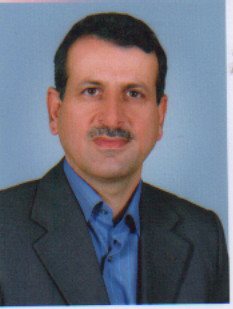 Name : Azad Arheed AduleahabFamily Name: AL haweezi                                                                            Date and Place of Birth : 20 May 1964Marital Sates : Married , two ChildrenMobile  Korek  0096407504470077   Asiacell  07705383700Email : azadhawezi2014@gmail.comHome Adress :Dream City No.265Education :M.Sc  Urban  & Regional planning - Baghdad University -1999- IraqB.Sc Surveying Engineer DepartmentTraining Courses: Computer programming  salahaddin university  1999-English language ,Teaching Method TrainningQualification :Speaking ,Reading, Writing 1-Kurdish 2- Arabic 3- English Computer Programs : Windows ,word ,Excel ,AutoCad ,COGO .Civil3D.Administration and Teaching :1- Rifester of college of engineering 2- Head Assistant department Surveying department -College of engineering -Slahaddin University3-Head department Surveying department -College of engineering -Slahaddin University4-Lecturer in Civil department from 2000 to 2009- College of engineering -Slahaddin University5-Lecturer in Surveying department from 2009  till now - College of engineering -Slahaddin UniversityExperience  :Many surveying works includ data collection and Layout of projects >Equipment :Automatic level ,Digital level ,Digital Theodolite , Total Station , G.P.S